Is your family in need this holiday season?Please contact eppingholidayhelp@gmail.com or call (603) 608-9487 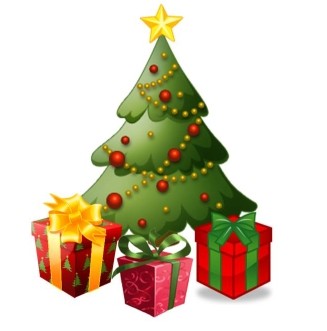 To be placed on a list with the needs of your family. Please be as specific as possible with gift suggestions (Ages 0-15).Encouraged to submit applications by November 22nd. You will be contacted with the information on where andWhen you can pick up the gifts on Saturday December 14th Would you like to donate or volunteer?DONATIONS:
The Epping Firemen's Association will continue to accept NEW TOYS and MONETARY donations at the Epping Fire Department. If you plan to write a check for a donation please make it payable to: Epping Firemen's Association and put Toy Drive in the memo section. PLEASE DO NOT MAKE CHECKS OUT TO THE EPPING FIRE DEPARTMENT OR TOWN OF EPPING.The schools will be taking a collection of wrapping paper, tape and bows to be passed out with the gifts at distribution for families. There will be donations boxes located at all 3 schools and Watson Academy!VOLUNTEERS: 
A committee has been formed to address the needs of families here in Epping for Christmas. Please feel free to contact eppingholidayhelp@gmail.com  or Epping Firemen's Association President, Tim Labonte, at tlabonte@eppingfire.com if you are interested in helping out!                                                       Mark Your Calendars!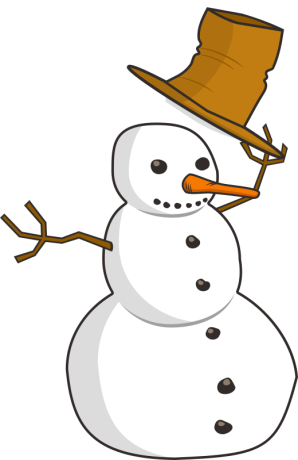        Pick up a Snowman at Walmart, Watson Academy or Town Hall Epping Fireman’s Association Toy Drive at Walmart             Saturday November 30th- Sunday Dec 1st     Toy Pick Up Location and Time TBD on December 14th 	                    We hope everyone has a safe, healthy and happy holiday season!